মুজিব বর্ষ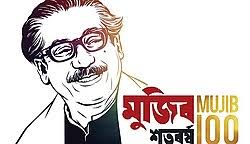 মুজিব বর্ষ হল বাংলাদেশের জাতির জনক শেখ মুজিবুর রহমানের জন্মশতবার্ষিকী পালনের জন্য ঘোষিত বর্ষ। বাংলাদেশ সরকার ২০২০-২১ সালকে মুজিব বর্ষ হিসেবে পালনের ঘোষণা দেয়। ২০২০ সালের ১৭ মার্চ থেকে ২০২১ সালের ২৬ মার্চ পর্যন্ত এ বর্ষ উদযাপন করা হবে । বাংলাদেশের জাতির পিতা এবং বঙ্গবন্ধু খ্যাত নেতা অবিভক্ত ভারতের পূর্ববঙ্গে (বর্তমানে বাংলাদেশের গোপালগঞ্জ জেলার টুঙ্গিপাড়া গ্রামে) ১৯২০ সালের ১৭ মার্চ জন্মগ্রহণ করেন। আবার ২০২১ সালের ২৬ মার্চ বাংলাদেশ স্বাধীনতার অর্ধ-শত বার্ষিকীতে পদার্পণ করবে। বাংলাদেশের স্বাধীনতা সংগ্রামে শেখ মুজিবুর রহমান ওতপ্রোতভাবে জড়িত থাকায় ঘোষিত বর্ষটি বিশেষ তাৎপর্যপূর্ণ।বিশ্বব্যাপী করোনাভাইরাস প্রাদুর্ভাব এবং বাংলাদেশে আক্রান্ত রোগী শনাক্ত হওয়ার পর ৮ মার্চ বাংলাদেশ সরকার এবং জন্মশতবার্ষিকী উদ্‌যাপন জাতীয় বাস্তবায়ন কমিটি জনস্বার্থে ও জনকল্যাণে ১৭ মার্চের পূর্ব ঘোষিত অনুষ্ঠান ছোট পরিসরে করার ঘোষণা দেয়। একইসাথে আমন্ত্রিত বিভিন্ন দেশের রাষ্ট্রপ্রধানদের সফরও বাতিল করা হয়েছে বলে ঘোষণা করা হয়